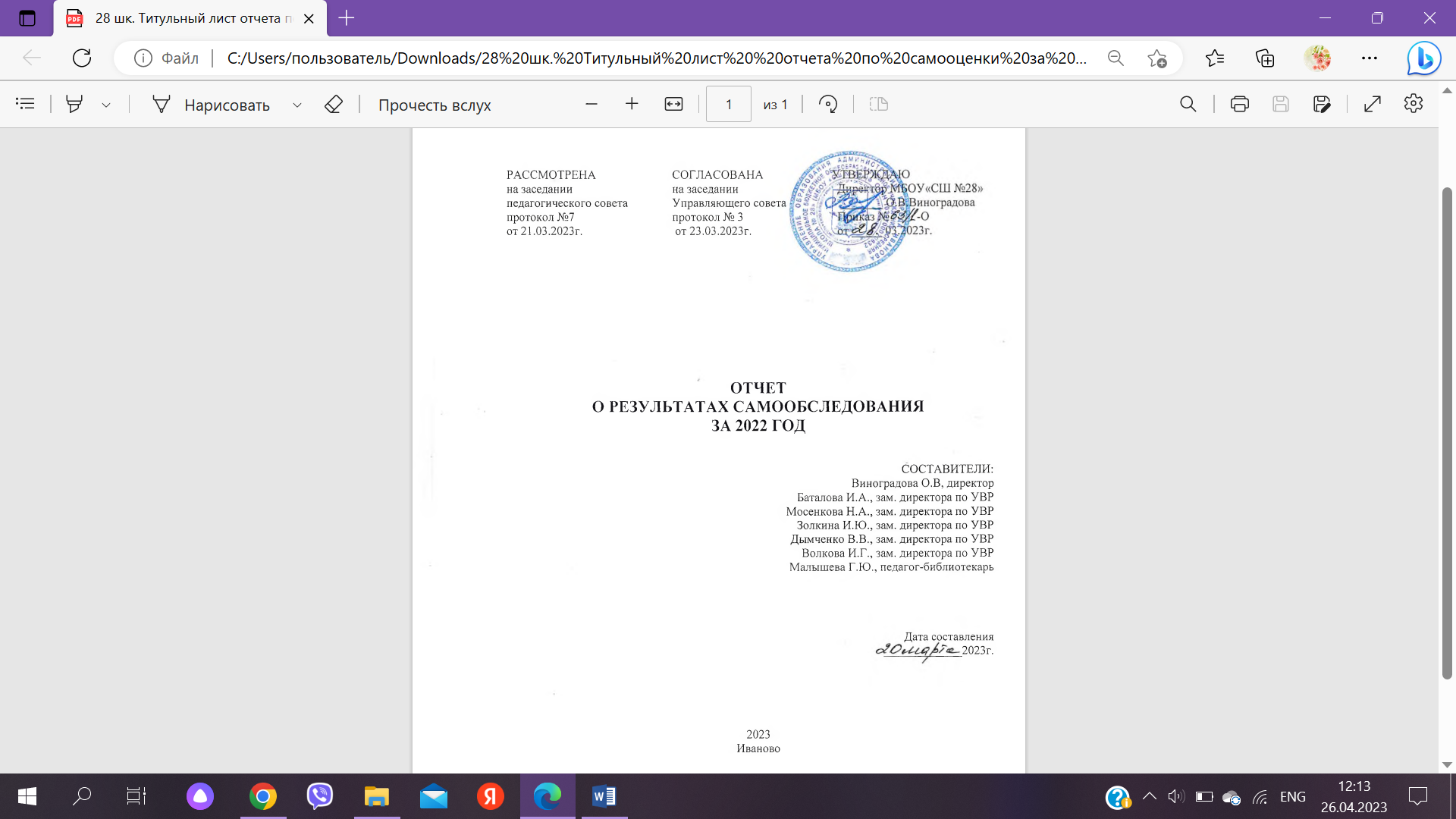 Краткое содержание отчетаПояснительная записка;Общие сведения об образовательном учреждении;Система управления;Образовательная деятельность. Раздел включает показатель численности учащихся МБОУ «СШ № 28»;Содержание и качество подготовки обучающихся. Раздел включает показатель численности учащихся МБОУ «СШ № 28», успевающих на «4» и «5» по результатам промежуточной аттестации; показатель среднего балла государственной итоговой аттестации выпускников 9 класса по русскому языку и математике; показатель среднего балла единого государственного экзамена выпускников 11 класса по русскому языку и математике; показатель численности выпускников 9 класса, получивших неудовлетворительные результаты на государственной итоговой аттестации по русскому языку и математике; показатель численности выпускников 11 класса, получивших результаты ниже установленного минимального количества баллов единого государственного экзамена по русскому языку и математике; показатель численности выпускников не получивших аттестаты и получивших аттестаты с отличием об основном общем образовании и о среднем общем образовании;Внеурочная занятость и воспитательная работа. Раздел включает показатель численности учащихся, принявших участие в различных олимпиадах, смотрах, конкурсах; показатель численности учащихся – победителей и призеров олимпиад, смотров, конкурсов регионального, федерального, международного уровней;Организация образовательной деятельности. Раздел включает показатель численности учащихся, получающих образование с углубленным изучением отдельных учебных предметов, в рамках профильного обучения, с применением дистанционных образовательных технологий, в рамках сетевой формы реализации образовательных программ;Внутренняя система оценки качества образования;Востребованность выпускников;Кадровое обеспечение. Раздел включает показатель численности педагогических работников, имеющих высшее образование, высшее образование педагогической направленности (профиля), среднее профессиональное образование, среднее профессиональное образование педагогической направленности (профиля); показатель численности педагогических работников, которым по результатам аттестации присвоена квалификационная категория высшая, первая; показатель педагогического стажа и возраста педагогических работников; показатель повышения квалификации педагогических и административно-хозяйственных работников;Учебно-методическое, библиотечно-информационное обеспечение;Материально-техническая база. Раздел включает показатель инфраструктуры МБОУ «СШ № 28»;Анализ показателей деятельности организации, подлежащей самообследованию;Выводы.Пояснительная запискаНастоящий отчет составлен в соответствии с Федеральным законом № 273-ФЗ от 29.12.2012 «Об образовании в Российской Федерации» (в действующей редакции), Приказом Министерства образования и науки Российской Федерации от 14.06.2013 № 462 «Об утверждении Порядка проведения самообследования образовательных организаций», Приказом Министерства образования и науки Российской Федерации от 14.12.2017 г. № 1218 «О внесении изменений в Порядок проведения самообследования образовательной организации, утвержденный приказом Министерства образования и науки Российской Федерации от 14 июня 2013 г. № 462»,Приказом Министерства образования и науки Российской Федерации от 10.12.2013 № 1324 «Об утверждении показателей деятельности образовательной организации, подлежащей самообследованию», Положением о порядке проведения самообследования(утверждено и введено в действие приказом от30.08.2014 № 126 – О) в целях обеспечения доступности и открытости информации о деятельности школы.Отчет о результатах самообследования предоставляется школой ежегодно не позднее 20 апреля текущего года.Отчетным периодом является предшествующий самообследованию календарный год.В процессе самообследования проводится оценка образовательной деятельности, системы управления организации, содержания и качества подготовки обучающихся, организации учебного процесса, востребованности выпускников, качества кадрового, учебно-методического, библиотечно-информационного обеспечения, материально-технической базы, функционирования внутренней системы оценки качества образования; а также проводится анализ показателей деятельности школы, подлежащей самообследованию. Показатели деятельности школы, подлежащие обязательному самообследованию, отражены в отчете в таблицах синего цвета в разрезе данных 1 года(отчетного года) .Иные показатели отражены в отчете в таблицах других цветов в качестве дополнения для более полной картины.Отчет получил одобрение и признание результатов деятельности школы удовлетворительными на педагогическом и управляющем советах школы.Отчет адресован, прежде всего, родителям, чьи дети обучаются в школе или скоро пойдут учиться, с целью ознакомления  с  условиями обучения и воспитания, реализуемыми образовательными  программами,укладом  и традициями нашей школы.Информация о результатах деятельности, основных проблемах функционирования и перспективах развития школы адресована также местной общественности, органам местного самоуправления. Обеспечивая  информационную открытость нашего образовательного  учреждения посредством настоящего отчета мы надеемся на увеличение числа  социальных партнеров, повышения эффективности их взаимодействия с нашим образовательным учреждением.Мы говорим открыто о наших достижениях и недочетах, поэтому, знаем к чему стремиться. Школа развивается, не стоит на месте, и мы приглашаем всех к сотрудничеству!Контакты для предложений и пожеланий:тел.: (4932) 23-46-54; E-mail: school28@ivedu.ruС уважением, директор школы Виноградова Оксана Васильевна.Общие сведения об образовательном учрежденииМуниципальное бюджетное общеобразовательное учреждение «Средняя школа № 28» г. Иваново основана в 1962 году.Расположена по адресу: 153022, г. Иваново, ул. Нефедова, д. 10.Учредителем МБОУ «СШ № 28» и собственником его имущества является муниципальное образование городской округ Иваново. Функции и полномочия учредителя от имени городского округа Иваново выполняет управление образования Администрации города Иванова, расположенное по адресу:153000, г. Иваново, пл. Революции, д. 6. Функции и полномочия собственника имущества от имени городского округа Иваново осуществляет Ивановский городской комитет по управлению имуществом, расположенный по адресу:153000, г. Иваново, пл. Революции, д. 6.МБОУ «СШ № 28» имеет лицензию на право ведения образовательной деятельности по образовательным программам начального, основного, среднего общего образования и дополнительного образования детей и взрослых, выданную Департаментом образования Ивановской области 16.12.2015регистрационный № 1496. Настоящая лицензия действует бессрочно.Свидетельство о государственной аккредитации, выданное Департаментом образования Ивановской области24.12.2015регистрационный № 724 (действительно по 24.12.2027).Санитарно-эпидемиологическое заключение о соответствии государственным санитарно-эпидемиологическим правилам и нормам, выданное Управлением Федеральной службы по надзору в сфере защиты прав потребителей и благополучия человека по Ивановской области 29.01.2013 № 37.ИЦ.02.000.М.000065.01.13Свидетельство о государственной регистрации права оперативного управления, выданное Управлением Федеральной регистрационной службы по Ивановской области 11.04.2006.Свидетельство о государственной регистрации права постоянного (бессрочного) пользования земельным участком площадью 1,34 га, выданное Управлением Федеральной регистрационной службы по Ивановской области 10.11.2009.Имеет индивидуальный номер налогоплательщика 3702443136.Функционирует на основании Устава, утвержденного приказом управления образования Администрации города Иванова от 30.10.2015 № 679.Директор школы Виноградова Оксана Васильевна назначена приказом управления образования Администрации г. Иванова  от 10.02.2022 № 27-К  «О назначении на должность директора».Система управленияОбразовательная деятельностьГлавная цель деятельности педагогического коллектива школы – способствовать развитию личностной и практической направленности обучения в школе, обеспечивающей подготовку выпускника, обладающего навыками самостоятельности, саморазвития, творчества, способности к самореализации, высокой мотивацией к созидательной деятельности, с активной гражданской позицией, ссохранённым здоровьем.Достижение цели осуществляется при комплексном и системно-структурном характере инновационных изменений в образовательной системе школы, при реализации следующих задач:обеспечение общественно-государственного характера управления школой, технологий управления, способствующих формированию социально-правовой компетентности всех субъектов образовательнойдеятельности; обновление содержания образования путем реализации Федеральных государственныхобразовательных стандартов с применением системно-деятельностного подхода на уровне начального и основного общего образования;широкое применение в образовательнойдеятельности на всех уровнях обучения современных педагогических технологий, имеющих интерактивный диалоговый характер, обеспечивающих самостоятельную деятельность учащегося; ведущих к взаимопониманию, взаимодействию, поддержке, к развитию коммуникативной, информационно-технической, исследовательской компетентностей; создание эффективной системы повышения профессиональной компетентности педагогов, в том числе подготовки педагогов к реализации Федеральных государственных образовательных стандартов на уровне основного и среднего общего образования.По состоянию на 01 января 2023 года в школе обучается 667 человек.Структура учащихся по социально - экономическому статусу:Содержание и качество подготовки обучающихсяВ школе реализуется образовательная программа начального общего образования в соответствии с Федеральным государственным образовательным стандартом начального общего образования и применением системно-деятельностного подхода, образовательная программа основного общего образования в соответствии с Федеральным государственным образовательным стандартом основного общего образования и применением системно-деятельностного подхода, образовательная программа основного и среднего общего образования в соответствии с Федеральным компонентом образовательного стандарта (2004 г.), программы  дополнительного образования детей «Академия мастеров», «Школа юного спортсмена», «Рукоделие», «Шахматы», «Литературная гостиная», «Театральная карусель», «Робототехника».По запросу учащихся и их родителей (законных представителей) осуществляется предоставление платных образовательных услуг. С Положением об оказании платных образовательных услуг, перечнем и расчетом платных образовательных в 2020/2021 учебном году, другими документами можно познакомиться на официальном сайте школы в разделе «Документы», «Нормативно-правовые документы по платным услугам» (прямая ссылка: http://school28.ivedu.ru/index.php/dokumenty/normativno-pravovye-dokumenty-po-platnym-uslugam)Учебный план, его инвариантная и вариативная части, рабочие программы по предметам обеспечивают интеллектуальное, духовно-нравственное, физическое развитие, становление субъективности и индивидуальности, формированию универсальных учебных действий, формированию умений и навыков познания и преобразования самих себя и окружающей действительности.Учителями школы ведется кропотливая работа по обеспечению достаточного уровня академической подготовки учащихся, включая подготовку к государственной итоговой аттестации. Судить о качестве подготовки обучающихся можно по следующим статистическим данным.Результаты сдачи ЕГЭ:Внеурочная занятость и воспитательная работаВ школе создана целостная система воспитательной работы, которая направлена на создание условий для формирования личности ребенка, способной к самореализации и социальной адаптации в современном обществе.Создана инфраструктура школьного дополнительного образования и внеурочной занятости, на основе чего появляются условия для удовлетворения разнообразных потребностей ребенка и его реального самоутверждения.Общешкольные мероприятия являются мероприятиями для детей и родителей. Наиболее интересны мероприятия: День Знаний, День Дублёра, «Арт-ёлка», День Победы,  последний Звонок. Систематически в школе проходят встречи с интересными людьми, где осуществляется взаимодействие школы, общественности, семьи.В летний период в школе функционирует лагерь дневного пребывания, лагерь труда и отдыха.Ответственные за воспитательную работу в образовательном учреждении:Занятость учащихся внеурочной деятельностью в 2021 году:Занятость учащихся внеурочной деятельностью в 2021 году по направлениям:Занятость учащихся  в кружках, секциях и клубах в 2022 году:Учащиеся школы принимают активное участие в предметных олимпиадах, интеллектуальных и спортивных  играх и конкурсах, творческих фестивалях и конкурсах, интернет- конкурсах. Статистика участников указанных мероприятий в нижерасположенной таблице приведена из расчета, что один ребенок принял участие хотя бы один раз в одном мероприятии. А многие ребята занимают более активную позицию и участвуют в различных олимпиадах, играх, конкурсах, фестивалях неоднократно.Учащиеся школы  участвуют в школьных,  в районных, городских, федеральных, международных конкурсах, соревнованиях. Увеличилось количество ребят принимающих участие в интернет- конкурсах и олимпиадах. Школой создаются условия для индивидуального сопровождения детей, защищающих честь района, города, региона  и длительно отсутствующих на занятиях в школе. Все они успешно обучаются в школе. Школа гордится своими учениками.Решая задачу по предоставлению возможности выбора индивидуальной траектории развития и способов самореализации каждому ребенку, одним из направлений деятельности воспитательной работы было развитие личности ребенка и работа с одаренными детьми. На базе школы организована система внеурочной занятости и дополнительного образования детей. Ребята могли посещать занятия внеурочной деятельностью: «Юный пешеход», «Разговор о правильном питании», «Подвижные игры», «Я и компьютер», «Мелодии Ивановского края», «Ремёсла Ивановского края», «Я- исследователь», «От весёлых стартов к золотому знаку ГТО», «Мой здоровый образ жизни», «Финансовая грамотность», «Спортивные резервы», «Клуб путешественников»,  «Светский этикет», «Путь к успеху» и «Культура общения»; занятия в рамках дополнительных общеразвивающих программ: «Литературная гостиная», «Театральная студия», «Театральный кружок», «Рукоделие».??? Педагогами школы проводятся коррекционно-развивающие и компенсирующие занятия: Сохранение и укрепление здоровья учащихся - одно из важнейших направлений воспитательной работы.Проведены традиционные мероприятия направленные на пропаганду здорового образа жизни:участие в профилактической операции «Здоровый образ жизни»;участие в вебинарах ГИБДД;День ГО и ЧС;выставка рисунков «Внимание, дорога!»;проведение анонимного социально- психологического тестирования на предмет употребления наркотических веществ;встречи с инспекторами ДПС;встречи с представителями нарко-контроля, беседы по профилактике наркомании;инструктажи по безопасному поведению.В школе работают медицинский и прививочный кабинеты. Медицинские работники ежедневно оказывают необходимую медицинскую помощь, систематически проводят профилактические беседы, организуют осмотры детей врачами-специалистами, проводят плановые профилактические прививки, консультируют родителей (законных представителей).Комплекс реабилитационных и других медицинских мероприятий:Спортивно-массовая работа.Ученики школы принимали участие в  соревнованиях:-  школьные соревнования «От веселых стартов к золотому знаку ГТО»;школьные соревнования по игре «Пионербол» среди юношей и девушек 6-х классов;школьные соревнования «Снайпер» среди 5х  классов;районные соревнования по легкой атлетике;районные соревнования по мини – футболу;районные соревнования «Президентские состязания»городские соревнования по легкой атлетике. Эстафета на приз газеты «Рабочий край»;ГТОГражданско-патриотическое – одно из главных направлений воспитательной работы. В течение года проведено: День Знаний, Уроки памяти, День мира, День солидарности борьбы с терроризмом.Ученики школы участвовали в городских мероприятиях:  патриотическом форуме учащихся «Наследники Победы», акции «Добрая открытка», акции посвященной Дню неизвестного солдата, городском митинге «Свеча памяти», посвященном годовщине вывода войск из Афганистана, городской акции «Есть такая профессия Родину защищать».Ребята посещали спектакли театра детской книги «Корноватка», спектакли театра Драмы.Виды массовой работы с читателями и посетителями                                         школьной библиотеки за 2022 г.Большая воспитательная работа ведется педагогом-библиотекарем Г.Ю. Малышевой. В этом году проведены:Читательская конференция по книге А. Лиханова «Мой генерал» (03-04.02.2022)     4-а класс                                                                                                                                                            Беседы, обзоры книг и книжных выставок «Азбука дороги»;  «Широкая Масленица»; «Всемирный День поэзии»; «Рождение космической эры»; «И звери, и птицы на книжных страницах»; «История школы в лицах»; «Знакомьтесь! Новые книги»; «Любимые писатели. Э.Н. Успенский»  Встречи с ивановской поэтессой С.Л. Сон «Где и как живут стихи» (21.03.22 , 24.03.22, 07.04.22)  2а,б; 3-б; 4-а,б; «Стихи о дружбе» (24.10.22) 1а,б,в                                                                                                                                                                                                                                           Литературно-музыкальные часы «Что такое Новый год?» (10.01.22) 8-б класс;                                                                     «Звезда по имени … Высоцкий» (25.01.22) 8-б класс;  «Дети и война» (28.04.22) 4-а; 5-в классы; «Генералам двенадцатого года…» (22.09.22) 5-а; 6-а, 7-б; «В гостях у волшебной феи» (20.10.22) 2-б,4-б классы; «Штрихи к портрету. К. Бальмонт» 6-б, 7-б классы;                                                                                                                                       5. Библиотечные уроки: чтение с остановкой рассказа В. Солоухина «Мститель» (13.01.22) 6-в класс; «История книги. Рождение православной книги» 1-б; 2-б; 3-б; 4-б; 5-а,б; 6-б; 8-б; «Сказки. Добрый мир К.И. Чуковского» (24.03.22) 1-а,б классы;                                                       «Дом, где живут книги» (16-17.05.22) старшая и подготовительная группы д/с № 149;                                                                                                                                                                               «Час истории. Отечественная война 1812 года» (19.09.22; 23.09.22) 2-б; 3-а,б; 4-б классы; «Путешествие в Книгоград» (27,28,29.09.22) 1-а,б,в классы; «История школьной библиотеки» (21,22,23,25,28 ноября 2022 г.) 1-б; 2-а,б; 3-б; 4-б; 6-а; 7-б; 9-а,б,в классы; громкое чтение и обсуждение сказки В. Одоевского «Мороз Иванович»  (05.12.22)  1-в класс; «Учусь быть читателем. Правила обращения с книгой» (13.12.22) 1-а, б, в, 3-б; «Любимые писатели. Э.Н. Успенский» (28.12.22) 1-б,3-а,б,4-б                                     Выставочная работа «Азбука дороги»;  «Звезда по имени … Высоцкий» (13.01.22);                                                                                                                                                                                                                                                                                 «Широкая Масленица» (28.02.2022); «Всемирный День поэзии» (11.03.22); «14 марта – День православной книги» (11.03.22);  «Рождение космической эры» (01.04.22);                                                                                                                                                                                          «Рождение космической эры» (01.04.22); «В сердцах и книгах память о войне» (21.04.22); «Недаром помнит вся Россия…» (01.09.22); «Россия против террора» (02.09.22); «Писатели нашего детства. Борис Житков» (09.09.22);  «И звери, и птицы на книжных страницах» (26.09.22); «Учитель на страницах книг» (29.09.22);  «Есть по соседству библиотека..» (14.10.22); «Поэт с утренней душой» (14.10.22 к региональной акции «Областной день чтения»); «Фотовернисаж. Человек читающий» (07.11.22); «Учебники наших родителей» (07.11.22);  «История школы в лицах» (18.11.22);  «Знакомьтесь! Новые книги» (30.11.22);  выставка-конкурс «Подарок для любимой книжки» (05.12.22);  «Что такое Новый год» (13.12.22); «Любимые писатели. Э.Н. Успенский» (22.12.22)Конкурс поделок «Закладка для любимой книжки» Участие в областной акции «День чтения 2022»Участие в общероссийской акции «Дарите книги с любовью 2022»; 	Выступление на городских курсах библиотекарей «Выставочная деятельность библиотеки МБОУ «СШ № 28»;                                                                 Проведение мастер-класса на областных КПК «Современные формы и методы работы по поддержке учебно-воспитательной работы в библиотеке МБОУ «СШ № 28» Развитию интеллектуальных и творческих способностей учащихся способствовало участие ребят в  различных конкурсах.Социальная активность и социальное партнерствоШкола – открытая система, она многими нитями связана с социумом. Школа – активный участник городских и районных мероприятий, активно сотрудничает с учреждениями культуры, здравоохранения, правоохранительными органами, учреждениями  среднего специального образования, ЦСК «Притяжение», ДЮСШОР № 2, СДЮШОР №4.В школе  активно работают органы ученического самоуправления: Совет школьного актива. Ученики всегда в курсе всех городских молодежных дел. Ребята - активисты были инициаторами и участниками многих интересных дел:участвовали в городских мероприятиях: в благотворительной акции по сбору корма для приютов «Майский день» и «ЗОО –37», акции «Покормите птиц»; акции «День солидарности борьбы с терроризмом»,  акции «Зелёная планета» по сбору макулатуры, в спортивных мероприятиях; в школьных праздниках:День знаний;8 мартаНовогодние праздники;Праздник   Победы.В этом году традиционно внимание было уделено профориентационной работе.Проведены классные часы: обзор выставки «Для вас, абитуриенты. Образование 2022»; «Психологическая диагностика. Выбор профиля дальнейшего обучения»; «Востребованные профессии моего города». На родительских собраниях обсуждалась тема: «Профессиональное самоопределение подростков». Были организованы экскурсии учащихся в   автотранспортный колледж; Ивановский технический колледж, колледж пищевой промышленности, энергетический колледж, машиностроительный колледж. ИГХТУ. Организация образовательной деятельностиУсловия  реализации образовательной деятельности направлены на получение качественного образования, позволяющего быстро приспособиться к изменениям в современном мире; реализацию идеи общего интеллектуального, нравственного развития личности; формирование личности, способную быстро адаптироваться к жизни в современном обществе.Образовательные программы обеспечивается учебно-методической документацией и материалами по всем учебным курсам, дисциплинам образовательных программ.Внеаудиторная работа обучающихся сопровождается методическим обеспечением и обоснованием времени, затрачиваемого на её выполнение.Образовательная деятельность организуется с учетом требований к максимально допустимой учебной нагрузки обучающихся. Расписание уроков составлено в соответствии с нормативами СанПиНа. Занятия организуются в одну смену, с 8 ч. 30 мин. до15 ч. 05 мин., перемены по 10 – 20 минут.Организация учебного процесса, применяемые в нем педагогические технологии, формы, методы и приемы соответствуют особенностям организации образовательного процесса на разных ступенях школы.Временные характеристики образовательной деятельности устанавливаются календарным учебным графиком, который утверждается на учебный год приказом директора. С 1 сентября 2018 года школа работает по 5-ти дневной учебной неделе, продолжительность уроков составляет 45 минут (за исключением уроков у учащихся 1-ых классов в I полугодии), продолжительность перемен 10 – 20 минут.Школа работает в одну смену. Используются все учебные помещения.Санитарная уборка, проветривание производится в соответствии с нормативами: в течение учебного дня и вечером.Освещение искусственное и естественное в соответствие с нормами.В школе соблюдается температурный, питьевой режимы, помещения классных комнат проветриваются в соответствие с температурным режимом и погодными условиями. В кабинете химии установлен вытяжной шкаф.В школе созданы условия для организации работы кружков: имеется необходимое оборудование и помещения для проведения занятий внеурочной деятельности, по дополнительным образовательным программам, спортивных секций.Школа обладает сертификатом участника системы «СтатГрад»:Дистанционные образовательные технологии (ДОТ) и электронные образовательные ресурсы успешно применяются как механизм реализации индивидуальной образовательной траектории обучающихся.В школе применение дистанционных образовательных технологий обучения разрабатывается и апробируется на основе двух основных моделей:Эти модели обучения  основываются на следующих положениях:в основе учебной деятельности – сотрудничество;суть технологии – развитие способности к самообучению.Внутришкольная модель – дистанционное обучение осуществляется в рамках границ информационно-образовательной среды школы . Эта  модель является базовой. При ее реализации школа  формирует функциональную информационно-образовательную среду, обеспечивает внедрение электронного обучения, и отрабатывает применение дистанционных образовательных технологий, обеспечивает  равный доступ к образованию для всех обучающихся с учетом разнообразия образовательных потребностей и индивидуальных возможностей. Эта модель реализует синтез электронного обучения и дистанционных образовательных технологии, при котором очная и дистанционная форма обучения дополняют друг друга. Направления работы в рамках  внутришкольной модели ДОТ: Работа по данным направлениям реализуется при использовании  средств и ресурсов:Дистанционное обучение на основе курсов на платформе «Знаника», «Учи.ру», «Инфоурок», «Мега-талант», «Якласс» и др.Структура данных курсов соответствует структуре рабочей программы поддерживаемого предмета. Каждому уроку в таком курсе соответствует блок образовательных ресурсов – презентаций, лекция, видеофильмов, ссылок на сетевые ресурсы и интерактивных элементов – тестов, анкет, форумов.В 2021-2022 уч.году работали на платформе «Учи. Ру», «Мега-талант»,платформа «Юниум», «Инфоурок»,Элжур, Скайсмарт.Дистанционное обучение с использованием ресурсов сайта школы.В этом разделе располагаются материалы консультативного содержания по разным ступеням обучения и предметам. На данном этапе  размещены полезные ссылки .Дистанционное обучение с использованием ресурсов сайта педагога.На сайте расположены  материалы для более углубленного изучения предмета, подготовки к олимпиаде, написания научно-исследовательской  работы.Скриншоты страниц сайтов некоторых педагогов размещены ниже.Межшкольная модель – ориентированная на совместную реализацию дополнительных образовательных программ несколькими независимыми общеобразовательными организациями. На данном этапе мы реализуем эту модель   посредством сетевого взаимодействия по воспитательному направлению.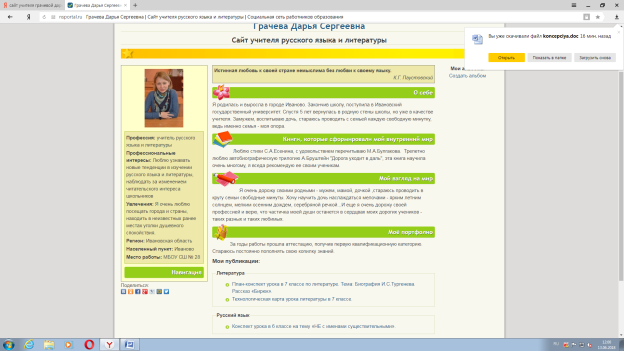 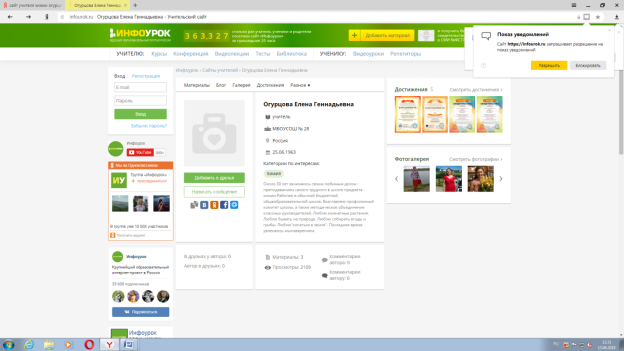 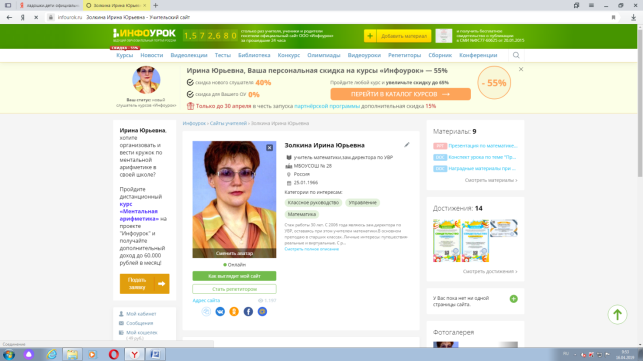 Обеспечение условий безопасности.Безопасность школы является приоритетной в деятельности администрации школы и педагогического коллектива. Объектами этой деятельности являются: охрана труда, правила техники безопасности, гражданская оборона, меры по предупреждению террористических актов. Безопасность школы включает все виды безопасности, в том числе: пожарную; электрическую; взрывоопасность; опасность, связанную с техническим состоянием среды обитания.В соответствии с требованиями в школе работа осуществлялась в следующих направлениях: защита здоровья и сохранение жизни обучающихся и работников ОУ; соблюдение техники безопасности обучающимися и работниками ОУ.В школе создана система психолого-педагогической и социальной помощи и защиты участников образовательного процесса, нацеленной на устранение или нейтрализацию  факторов, систематически мешающих  позитивному  развитию ребенка и  усиление  факторов, стимулирующих их позитивное развитие. Данные об ущербе для жизни и здоровья детей, связанных с условиями пребывания в школе:Создание условий для сохранения здоровья обучающихся.Здоровье – один из важнейших компонентов человеческого благополучия, успешного социального и экономического развития любой страны и показатель достижения современного качества образования.Педагогический коллектив осознает, что именно учителя могут сделать для сохранения здоровья больше, чем медики. Создание условий для личностного развития и профессионального самоопределения рассматривается нами в комплексе с решением проблем здоровьесбережения. Обучение не может быть успешным, если участники образовательного процесса не имеют  здоровья достаточного уровня.При организации образовательного процесса мы исходим из того, что необходимо не принуждать ребенка к занятиям, а воспитывать, развивать интерес к познанию себя и окружающего мира.Ежегодно в школе проводится  мониторинг здоровья:Организация питания.Важнейшим условием сохранения и укрепления здоровья обучающихся является организация горячего питания. Для этого в школе оборудован современный пищеблок и столовая. Осуществляется контроль условий хранения продуктов, вкусовых качеств блюд, их разнообразия.Для организации питания обучающихся заключён договорс ИП Гоголь К.В., который организует качественное горячее питание обучающихся и сотрудников школы.Охват горячим питанием:Школа имеет достаточный опыт работы в области здоровьесбережения с участниками образовательного процесса:внедрены в образовательный процесс здоровьесберегающие технологии;с позиции здоровьесбережения планируется учебная нагрузка обучающихся;соблюдаются санитарно-гигиенические нормы в процессе организации образовательного процесса;созданы условия для организации физкультминуток на уроках, динамичных перемен, особенно в начальной школе;позитивная динамика мотивации к ведению здорового образа жизни. Внутренняя система оценки качества образованияШкольная система оценки качества образования отражает образовательные
достижения учеников и образовательную деятельность. Школьная система оценки качества образования включает в себя две согласованные между собой системы оценок:внешнюю оценку, осуществляемую внешними по отношению к школе службами; (результаты ЕГЭ и ГИА, мониторинговые исследования федерального, регионального и муниципального уровня);внутреннюю оценку (самооценка), осуществляемую самой школой – обучающимися, педагогами, администрацией.Внутренняя оценка представлена двумя уровнями: Первый уровень индивидуальный (персональный)– осуществляют его учитель (отслеживание различных сторон учебного процесса (уровень развития обучающихся, состояние успеваемости, качество знаний, умений и навыков).На втором (внутришкольном) уровне ежегодно проводится мониторинг уровня сформированности обязательных результатов обучения в виде административных контрольных работ:•	стартовый (входной) - определяется степень устойчивости знаний обучающихся, выясняются причины потери знаний за летний период и намечаются меры по устранению выявленных пробелов в процессе повторения материала прошлых лет;•	промежуточный (тематический, четвертной, полугодовой, годовой) - отслеживается динамика обученности обучающихся, корректируется деятельность учителя и учеников для предупреждения неуспеваемости.План-график оценки уровня обученности учащихся.Методы контроля: контрольные работы, тестирование, посещение уроков администрацией и руководителями ПО, беседы с учителями, проверка работы с тетрадями.Востребованность выпускниковКоличество обучающихся, получивших основное общее образование, перешедших на следующую ступень обучения:Количество выпускников 11х классов, продолжающих свое обучение:Кадровое обеспечениеКачество образования учеников напрямую зависит от уровня подготовки педагогов. Наша цель – постоянно повышать уровень квалификации, при этом заботиться о том, чтобы у учителя не произошло профессиональное «выгорание». Не надо забывать главный принцип: успешно заниматься современным образованием может только тот, кто сам развивается. Нам важно создавать условия, чтобы педагоги хотели учиться и могли это делать. Нам важно, чтобы запрос на новые знания и квалификации появлялся в первую очередь по инициативе самого педагога. Кадровый состав школы на 01 января 2023 года:Учебно-методическое, библиотечно-информационное обеспечениеРеализация образовательных программ по уровням образования обеспечивается доступом каждого ученика к библиотечным фондам, формируемым по перечню учебных предметов образовательной программы.Перечень учебников формируется на основе новых требований к современному учебно-методическому комплексу, который включает в себя учебник, методические материалы для учителей. Библиотечный фонд укомплектован печатными и электронными изданиями основной учебной литературы по всем образовательным областям учебного плана. Фонд дополнительной литературы, помимо учебной, включает справочно-библиографические и периодические издания.Для обучающихся обеспечена возможность оперативного сбора и обмена информации, обеспечен доступ к современным информационным справочникам и поисковым системам с использованием Интернета и межбиблиотечного взаимодействия.Состояние библиотечного фонда:Наличие и использование в школе электронных учебных изданий:Серия «1С: Репетитор» по всем предметам, для подготовки  к экзаменам.Электронные уроки  библиотеки  Кирилла и Мефодия по истории, биологии, географии, химии, математике, русскому языку, литературе,  иностранному языку, физике.Живая геометрияЖивая физикаОткрытая физикаОткрытая биологияОткрытая математикаОткрытая географияОткрытая химияУчебно-методический комплекс по информатике 2-11 классы (учебники, методические пособия, рабочие тетради, диски, практикумы, задачники) Интерактивные энциклопедии науки и техникиУказанные электронные учебные издания, а так же Цифровые образовательные ресурсы с портала school-collection.edu.ru широко используются педагогами для проведения уроков, организации индивидуальных занятий с обучающимися при подготовке рефератов, проектов, подготовке к экзаменам и олимпиадам.Материально-техническая базаМуниципальное бюджетное общеобразовательное учреждение «Средняя школа № 28» располагается в типовом  каменном  здании, которое эксплуатируется с 1962 года. Имеется отопление, освещение, канализация, горячее и холодное водоснабжение. Состояние здания, оборудование школы, инженерные коммуникации соответствуют  техническим требованиям.Школа располагает материально-технической базой, обеспечивающей образовательную и внеурочную виды деятельности, предусмотренные учебным планом.В школе функционируют30 предметных кабинетов, из них кабинетов начального образования – 10, 2 спортивных зала, слесарно-столярная мастерская, кабинет обслуживающего труда, кабинет педагога – психолога, малый актовый зал, столовая, медицинский (общей направленности) и процедурный кабинет, библиотека с читальным залом.Оснащенность  компьютерной  техникой:В школе 2 компьютерных класса: стационарный и мобильный, все учебные кабинеты оснащены компьютерами для учителя, которые они используют для подготовки и проведения современных уроков, ведения электронного журнала. 12 кабинетов оборудовано интерактивным комплексом, из них 6 – кабинеты начального звена, еще 10 кабинетов и малый актовый зал оборудованы проектором с экраном для проведения компьютерных демонстраций, из них 2 – имеют интерактивную приставку к экрану.Полностью укомплектованы компьютерной техникой административные кабинеты, методический кабинет.Техническая оснащенность учебно-воспитательного процесса:При использовании электронных изданий обеспечено рабочее место ученика в компьютерном классе и читальном зале библиотеки, имеется свободный доступ в сеть Интернет к ресурсам, относящимся к «информационно безопасным», прошедшим контентную фильтрацию.Работа по укреплению материально-технической базы школы и созданию условий реализации образовательных программ ведется на протяжении всего календарного года. За 2022 год проведены мероприятия по ремонту помещений, приобретению учебников, оборудования, обеспечению безопасности и другие мероприятия за счет разных источников финансирования, которые отражены в таблице ниже.Анализ показателей деятельности организации, подлежащей самообследованиюВыводыСамообследование образовательной деятельности, системы управления организации, содержания и качества подготовки обучающихся, организации учебного процесса, востребованности выпускников, качества кадрового, учебно-методического, библиотечно-информационного обеспечения, материально-технической базы, функционирования внутренней системы оценки качества образования позволяет сделать вывод, чтошкола выполняет задачи подготовки обучающихся на всех уровнях образовательного процесса, показывая стабильность в усвоении учебного материала по итогам промежуточной и итоговой аттестации: высокий процент учащихся, успевающих на «4» и «5», успешное прохождение государственной итоговой аттестации (ГИА) всеми выпускниками 11 классаи 96 % выпускников 9 класса из 100 % выпускников 9 класса, допущенных к ГИА,  получение аттестатов об образовании соответствующего уровня, в том числе аттестатов с отличием; продолжается повышение  профессиональной компетентности педагогов через курсовую подготовку, аттестацию, самообразование, обмен опытом;  возрастные и компетентностные характеристики педагогического коллектива способствует выполнению задачи подготовки обучающихся;система воспитательной работы педагогического коллектива была направлена на воспитание культуры и патриотичного отношения к школе, городу, Родине, гражданской ответственности и правового самосознания, бережного отношения к своему здоровью и здоровью окружающих; приобщение к спортивным занятиям; предупреждение вредных зависимостей, разрушительных для здоровья форм поведения; материально-техническая база школы позволяет реализовывать учебные и воспитательные задачи на достаточно высоком уровне.Приоритетные направления работы школы в текущем и следующем учебном году:продолжение  работы по внедрению федеральных государственных образовательных стандартов основного общего образования (продолжение повышения квалификации и самообразования педагогов основного и среднего общего образования);развитие возможностей качественного дополнительного образования детей через расширение дистанционных форм получения образования, организацию внеурочной деятельности в рамках ФГОС НОО и ФГОС ООО, предоставление платных образовательных услуг и услуг за счет средств бюджета по освоению программ дополнительного образования;продолжение формированияпатриотической направленности личности обучающихся в рамках реализации социальных проектов различного уровня;совершенствование системы профориентационной работы среди обучающихся выпускных и предвыпускных классов, трудового воспитания школьников;формирование культуры здоровья обучающихся через стабильное функционирование физкультурно-оздоровительной работы школы;сохранение и приумножение традиций школы;продолжение работы по сохранению и укреплению материально-технической базы школы для создания комфортных условий работы и учебы.Численность учащихся МБОУ «СШ № 28»Численность учащихся МБОУ «СШ № 28»Численность учащихся МБОУ «СШ № 28»Численность учащихся МБОУ «СШ № 28»Численность учащихся МБОУ «СШ № 28»годобщая численность учащихся, (человек)в том числев том числев том числегодобщая численность учащихся, (человек)по образовательной программе начального общего образования, (человек)по образовательной программе основного общего образования, (человек)по образовательной программе среднего общего образования, (человек)202266727234451№ п/псоциально - экономический статус учащихся20221.из многодетных семей272.из неполных семей1793.детей сирот и детей, оставшихся без попечения родителей104.детей-инвалидов35.количество обучающихся индивидуально на дому, в  том числе по уровням обучения:05.1.в 1 - 4 классах05.2.в 5 - 9 классах05.3.в 10 - 11 классах0Численность учащихся МБОУ «СШ № 28», успевающих на «4» и «5»по результатам промежуточной аттестацииЧисленность учащихся МБОУ «СШ № 28», успевающих на «4» и «5»по результатам промежуточной аттестацииЧисленность учащихся МБОУ «СШ № 28», успевающих на «4» и «5»по результатам промежуточной аттестацииЧисленность учащихся МБОУ «СШ № 28», успевающих на «4» и «5»по результатам промежуточной аттестацииЧисленность учащихся МБОУ «СШ № 28», успевающих на «4» и «5»по результатам промежуточной аттестацииЧисленность учащихся МБОУ «СШ № 28», успевающих на «4» и «5»по результатам промежуточной аттестацииЧисленность учащихся МБОУ «СШ № 28», успевающих на «4» и «5»по результатам промежуточной аттестацииЧисленность учащихся МБОУ «СШ № 28», успевающих на «4» и «5»по результатам промежуточной аттестацииЧисленность учащихся МБОУ «СШ № 28», успевающих на «4» и «5»по результатам промежуточной аттестациигодпо образовательной программе начального общего образованияпо образовательной программе начального общего образованияпо образовательной программе основного общего образованияпо образовательной программе основного общего образованияпо образовательной программе среднего общего образованияпо образовательной программе среднего общего образованиявсеговсегогодчеловек%человек%человек%человек%2022105548825194321235Средний балл государственной итоговой аттестации выпускников 9 классапо русскому языкуСредний балл государственной итоговой аттестации выпускников 9 классапо русскому языкуСредний балл государственной итоговой аттестации выпускников 9 классапо русскому языкуСредний балл государственной итоговой аттестации выпускников 9 классапо русскому языкуСредний балл государственной итоговой аттестации выпускников 9 классапо русскому языкугодМБОУ «СШ № 28»г. ИвановоИвановская областьРФ20224,0нетнетнетСредний балл государственной итоговой аттестации выпускников 9 классапо математикеСредний балл государственной итоговой аттестации выпускников 9 классапо математикеСредний балл государственной итоговой аттестации выпускников 9 классапо математикеСредний балл государственной итоговой аттестации выпускников 9 классапо математикеСредний балл государственной итоговой аттестации выпускников 9 классапо математикегодМБОУ «СШ № 28»г. ИвановоИвановская областьРФ20223,3нетнетнетСредний балл единого государственного экзамена выпускников 11 классапо русскому языкуСредний балл единого государственного экзамена выпускников 11 классапо русскому языкуСредний балл единого государственного экзамена выпускников 11 классапо русскому языкуСредний балл единого государственного экзамена выпускников 11 классапо русскому языкуСредний балл единого государственного экзамена выпускников 11 классапо русскому языкугодМБОУ «СШ № 28»г. ИвановоИвановская областьРФ202266,371,3нет68,3Средний балл единого государственного экзамена выпускников 11 классапо математикеСредний балл единого государственного экзамена выпускников 11 классапо математикеСредний балл единого государственного экзамена выпускников 11 классапо математикеСредний балл единого государственного экзамена выпускников 11 классапо математикеСредний балл единого государственного экзамена выпускников 11 классапо математикегодМБОУ «СШ № 28»г. ИвановоИвановская областьРФ202246,159,4нет56,8Численность выпускников 9 класса, получивших неудовлетворительные результаты на государственной итоговой аттестацииЧисленность выпускников 9 класса, получивших неудовлетворительные результаты на государственной итоговой аттестацииЧисленность выпускников 9 класса, получивших неудовлетворительные результаты на государственной итоговой аттестацииЧисленность выпускников 9 класса, получивших неудовлетворительные результаты на государственной итоговой аттестацииЧисленность выпускников 9 класса, получивших неудовлетворительные результаты на государственной итоговой аттестациигодпо русскому языкупо русскому языкупо математикепо математикегодчеловек%человек%20227131121Численность выпускников 11 класса, получивших результаты ниже установленного минимального количества баллов единого государственного экзаменаЧисленность выпускников 11 класса, получивших результаты ниже установленного минимального количества баллов единого государственного экзаменаЧисленность выпускников 11 класса, получивших результаты ниже установленного минимального количества баллов единого государственного экзаменаЧисленность выпускников 11 класса, получивших результаты ниже установленного минимального количества баллов единого государственного экзаменаЧисленность выпускников 11 класса, получивших результаты ниже установленного минимального количества баллов единого государственного экзаменаЧисленность выпускников 11 класса, получивших результаты ниже установленного минимального количества баллов единого государственного экзаменаЧисленность выпускников 11 класса, получивших результаты ниже установленного минимального количества баллов единого государственного экзаменагодпо русскому языкупо русскому языкупо математике (базовый уровень)по математике (базовый уровень)по математике (профильный уровень)по математике (профильный уровень)годчеловек%человек%человек%20220000312Численность выпускников, не получивших аттестатыЧисленность выпускников, не получивших аттестатыЧисленность выпускников, не получивших аттестатыЧисленность выпускников, не получивших аттестатыЧисленность выпускников, не получивших аттестатыгодоб основном общем образовании (9 класс)об основном общем образовании (9 класс)о среднем общем образовании (11 класс)о среднем общем образовании (11 класс)годчеловек%человек%20221200Численность выпускников, получивших аттестаты с отличиемЧисленность выпускников, получивших аттестаты с отличиемЧисленность выпускников, получивших аттестаты с отличиемЧисленность выпускников, получивших аттестаты с отличиемЧисленность выпускников, получивших аттестаты с отличиемгодоб основном общем образовании (9 класс)об основном общем образовании (9 класс)о среднем общем образовании (11 класс)о среднем общем образовании (11 класс)годчеловек%человек%20220000предмет всегосдавало средний балл средний балл средний балл получили 81-100 бал получили 81-100 бал преодолели мин.порог преодолели мин.порог не преодолели мин. порог не преодолели мин. порог предмет всегосдавало ОО Иваново РФ макс. % чел. % чел. % русский язык 32 66,25 71,73 68,3 87 6,2532 100 0 0 математика профильная 25 46,08 59,4 56,8 84 4,022 88 3 12 обществознание 12 54,08 66,13 59,88 71 0 10 83,3 2 16,7 история 3 52,33 63,8 57,95 56 0 3 100 0 0 биология 2 37 56,4 50,16 44 0 1 50 1 50 химия 2 18,5 55,4 54,3 30 0 1 50 1 50 физика 8 56,75 59,17 54,1 85 12,57 87,5 1 12,5 информатика 12 54 62,3 59,1 85 8,3310 83,3 2 16,7 английский язык 3 60,67 75,51 73,3 69 0 3 100 0 0 ДолжностьФИОЗаместитель директора по ВРДымченко Валерия Владимировна                            ставкаСоциальный педагогГрачева Дарья Сергеевна                                совмещениеПедагог - психолог-Педагог-организаторСухан Елена Геннадьевна                              совмещение20222022человек%Количество учащихся, занятых во внеурочное время (всего)667100Количество учащихся, занятых во внеурочное время в школе66710020222022человек%Духовно-нравственное16625Общеинтеллектуальное22534Социальное17126Общекультурное16224Спортивно-оздоровительное1392120222022человек%Количество учащихся, занятых в кружках и секциях (всего)49174Количество учащихся, занятых в кружках и секциях (в школе)42764Численность учащихся, принявших участие в различных олимпиадах, смотрах, конкурсахЧисленность учащихся, принявших участие в различных олимпиадах, смотрах, конкурсахЧисленность учащихся, принявших участие в различных олимпиадах, смотрах, конкурсахЧисленность учащихся, принявших участие в различных олимпиадах, смотрах, конкурсахЧисленность учащихся, принявших участие в различных олимпиадах, смотрах, конкурсахЧисленность учащихся, принявших участие в различных олимпиадах, смотрах, конкурсахЧисленность учащихся, принявших участие в различных олимпиадах, смотрах, конкурсахЧисленность учащихся, принявших участие в различных олимпиадах, смотрах, конкурсахЧисленность учащихся, принявших участие в различных олимпиадах, смотрах, конкурсахЧисленность учащихся, принявших участие в различных олимпиадах, смотрах, конкурсахЧисленность учащихся, принявших участие в различных олимпиадах, смотрах, конкурсахгодПредметные олимпиадыПредметные олимпиадыИнтеллектуальные игры, конкурсыИнтеллектуальные игры, конкурсыСпортивные игры, конкурсыСпортивные игры, конкурсыТворческие фестивали, конкурсыТворческие фестивали, конкурсывсеговсегогодчел.%чел.%чел.%чел.%чел.%20224407026840452681562335654Численность учащихся – победителей и призеров олимпиад, смотров, конкурсовЧисленность учащихся – победителей и призеров олимпиад, смотров, конкурсовЧисленность учащихся – победителей и призеров олимпиад, смотров, конкурсовЧисленность учащихся – победителей и призеров олимпиад, смотров, конкурсовЧисленность учащихся – победителей и призеров олимпиад, смотров, конкурсовЧисленность учащихся – победителей и призеров олимпиад, смотров, конкурсовЧисленность учащихся – победителей и призеров олимпиад, смотров, конкурсовЧисленность учащихся – победителей и призеров олимпиад, смотров, конкурсовЧисленность учащихся – победителей и призеров олимпиад, смотров, конкурсовЧисленность учащихся – победителей и призеров олимпиад, смотров, конкурсовЧисленность учащихся – победителей и призеров олимпиад, смотров, конкурсовгодмуниципального уровнямуниципального уровнярегионального уровнярегионального уровняфедерального уровняфедерального уровнямеждународного уровнямеждународного уровнявсеговсегогодчел.%чел.%чел.%чел.%чел.%2022385,7162,481,200629,3Вид  занятияКоличество занятийКоличество  учащихсяРазвивающее занятие с учащимися, для которых русский язык – неродной.1025Коррекционно-развивающее занятие с учащимися, требующими индивидуального подхода.345№п/пМероприятияВозрастВремя проведения1Осмотр врачами-специалистами 14, 15, 16, 17летянварь2Профилактические прививки по плану7-17 летв течение года3Осмотр детей на педикулёз7-17 лет4 раза в год после каникул и по эпидемиологическим показаниям4Осмотр врачами - специалистами7 летмай5Беседы врача-гинеколога с девочками14-17 летоктябрь, апрель6Беседы по профориентации детей, имеющих хронические заболевания14-17 летянварь - март7Осмотры детей врачами-специалистами10 летсентябрь8Сезонная вакцинация детей от гриппа7-17 летсентябрь-декабрь9Беседы с детьми и родителями (законными представителями) о значении профилактических прививок7-17 летв течение годаЧисленность учащихся, получающих образование:Численность учащихся, получающих образование:Численность учащихся, получающих образование:Численность учащихся, получающих образование:Численность учащихся, получающих образование:Численность учащихся, получающих образование:Численность учащихся, получающих образование:Численность учащихся, получающих образование:Численность учащихся, получающих образование:годс углубленным изучением отдельных учебных предметовс углубленным изучением отдельных учебных предметовв рамках профильного обученияв рамках профильного обученияс применением дистанционных образовательных технологийс применением дистанционных образовательных технологийв рамках сетевой формы реализации образовательных программв рамках сетевой формы реализации образовательных программгодчеловек%человек%человек%человек%20225175170000ПредметКоличество  заказанных работПредметКоличество заказанных работРусский  язык3Информатика0Математика11Иностранный язык0Биология0Литература0Химия2Обществознание9География0Физика1История0Всего26Внутришкольная модельВнутришкольная модельВнутришкольная модельВнутришкольная модельВнутришкольная модельВнутришкольная модельобеспечение возможности изучения учебных предметов на расширенном и углубленном уровнеповышение качества подготовки учащихся государственной итоговой аттестацииподдержка познавательного интереса одаренных детейорганизация помощи в обучении неуспевающим детямподдержка учащихся при неблагоприятных погодных условиях, карантинеразвитие информационно-образовательной среды общеобразовательного учреждения№п/пущерб для жизни и здоровья детей20222022№п/пущерб для жизни и здоровья детейчеловек%1.травматизм детей во время пребывания в школе002.пищевые отравления в школьных столовых00параметр мониторинга здоровьяединица параметра2022всего учащихся, участвовавших в мониторинге667количество практически здоровыхчеловек133количество практически здоровых%20с незначительными отклонениямичеловек394с незначительными отклонениями%59хронические заболеваниячеловек104хронические заболевания%16дети-инвалиды (по информации медицинских работников школы)человек7дети-инвалиды (по информации медицинских работников школы)%520222022человек%всего1-разовое53184всего2-разовое197311 – 4  класс1-разовое2751001 – 4  класс2-разовое121445 – 9  класс1-разовое221725 – 9  класс2-разовое601910 – 11  класс1-разовое356710 – 11  класс2-разовое1631Вид контроля2021/20222022/2023Стартовый Русский язык и математика в 2-11 классы. Метапредметные результаты в 1классах.Русский язык и математика в 2-11 классы. Метапредметные результаты в 1классах.Полугодовой Русский язык и математика в 2-11 классы.Русский язык и математика в 2-11 классы.Годовой Русский язык и математика в 1-11 классы. Метапредметные результаты в 1классах.Русский язык и математика в 1-11 классы. Метапредметные результаты в 1классах.ТематическийИностранный язык, физика, краеведениеЛитература, химия, музыка, технологиягодКоличество учащихсяПоступили в 10 классПоступили в 10 классПоступили в ПТУ, ССУПоступили в ПТУ, ССУТрудоустройствоТрудоустройствогодчеловекчеловек%человек%человек%2022582441335712годКоличество учащихсяПоступили в вузыПоступили в вузыПоступили в ССУПоступили в ССУПоступили на работуПоступили на работуДругоеДругоегодчеловекчеловек%человек%человек%человек%20223225787220000Численность педагогических работниковЧисленность педагогических работниковЧисленность педагогических работниковЧисленность педагогических работниковЧисленность педагогических работниковЧисленность педагогических работниковЧисленность педагогических работниковЧисленность педагогических работниковЧисленность педагогических работниковЧисленность педагогических работниковгодвсегов том числе:в том числе:в том числе:в том числе:в том числе:в том числе:в том числе:в том числе:годвсегоимеющих высшее образованиеимеющих высшее образованиеимеющих высшее образование педагогической направленности (профиля)имеющих высшее образование педагогической направленности (профиля)имеющих среднее профессиональное образованиеимеющих среднее профессиональное образованиеимеющих среднее профессиональное образование педагогической направленности (профиля)имеющих среднее профессиональное образование педагогической направленности (профиля)годчеловекчеловек%человек%человек%человек%2022332988278241239Численность педагогических работников, которым по результатам аттестации присвоена квалификационная категорияЧисленность педагогических работников, которым по результатам аттестации присвоена квалификационная категорияЧисленность педагогических работников, которым по результатам аттестации присвоена квалификационная категорияЧисленность педагогических работников, которым по результатам аттестации присвоена квалификационная категорияЧисленность педагогических работников, которым по результатам аттестации присвоена квалификационная категориягодвысшаявысшаяперваяперваягодчеловек%человек%20220026Квалификационная категория педагогических работниковКвалификационная категория педагогических работниковКвалификационная категория педагогических работниковКвалификационная категория педагогических работниковКвалификационная категория педагогических работниковКвалификационная категория педагогических работниковКвалификационная категория педагогических работниковгодвысшаявысшаяперваяперваясоответствие занимаемой должностисоответствие занимаемой должностигодчеловек%человек%человек%20226181339515Педагогический стаж педагогических работниковПедагогический стаж педагогических работниковПедагогический стаж педагогических работниковПедагогический стаж педагогических работниковПедагогический стаж педагогических работниковгоддо 5 летдо 5 летсвыше 20 летсвыше 20 летгодчеловек%человек%20225152164Возраст педагогических работниковВозраст педагогических работниковВозраст педагогических работниковВозраст педагогических работниковВозраст педагогических работниковгоддо 30 летдо 30 летот 55 летот 55 летгодчеловек%человек%20226181030Повышение квалификации педагогических и административно-хозяйственных работниковПовышение квалификации педагогических и административно-хозяйственных работниковПовышение квалификации педагогических и административно-хозяйственных работниковПовышение квалификации педагогических и административно-хозяйственных работниковПовышение квалификации педагогических и административно-хозяйственных работниковгодвсеговсегопо применению в образовательном процессе ФГОС 2021по применению в образовательном процессе ФГОС 2021годчеловек%человек%202228852267ПоказательПоказательЕдиница показателя2022Книжный фондКнижный фондэкземпляров11 202В том числеСправочная литератураэкземпляров314В том числеХудожественная литератураэкземпляров8 452В том числеУчебно-методическая литератураэкземпляров2 436УчебникиУчебникиэкземпляров10 774Наличие электронного каталогаНаличие электронного каталогада /нетнетНаличие медиатекиНаличие медиатекида/нетдаКоличество  посадочных  мест  в  читальном  залеКоличество  посадочных  мест  в  читальном  залеединиц22Общая  площадь библиотеки  с  читальным  заломОбщая  площадь библиотеки  с  читальным  заломм298,3Технические средства (единиц)2022компьютеры (в т. ч. ноутбуки)111интерактивная доска (в т. ч. интерактивная приставка)16мультимедийный проектор11принтеры7сканеры0МФУ27телевизоры10видеомагнитофоны4аудиомагнитофон7музыкальные центры1цифровой фотоаппарат0цифровая видеокамера1документ камера1электросинтезатор1фортепьяно1мероприятий по улучшению материально-технической базы учреждения к новому 2021/2022 учебному году и расходовании средств ( по состоянию на 01.01.2023)затраченные средства на выполнение мероприятий (руб.), в том числе:затраченные средства на выполнение мероприятий (руб.), в том числе:затраченные средства на выполнение мероприятий (руб.), в том числе:мероприятий по улучшению материально-технической базы учреждения к новому 2021/2022 учебному году и расходовании средств ( по состоянию на 01.01.2023)бюджетныебюджетныевнебюджетные (средства от ПОУ, пожертвования)капитальный ремонт:капитальный ремонт:капитальный ремонт:капитальный ремонт:Капитальный ремонт спортивного зала в рамках МТБКапитальный ремонт раздевалок и преподавательской спортивного зала Экспертиза на капитальный ремонт спортивного зала3 884 328,00431 592,0030 984,003 884 328,00431 592,0030 984,000,000,000,00аварийный ремонт:аварийный ремонт:аварийный ремонт:аварийный ремонт:аварийный ремонт системы отопления варочного цеха столовой и малого спортивного зала93 300,2693 300,260,00аварийный ремонт электроснабжения (в щитовой)2 669,002 669,000,00аварийный ремонты по прочистке труб уличной канализации6 385,606 385,600,00Ремонт металорамки           0,00          0,0021 770,00очистка кровли от снега и наледи  (5раз)65 000,0065 000,000,00текущий косметический ремонт:текущий косметический ремонт:текущий косметический ремонт:текущий косметический ремонт:Ремонтные работы (частичный ремонт малого спортивного зала) в рамках МТБ50 883,2050 883,200,00вычинка линолеумного покрытия в коридорах и рекреациях II, III этажейсвоими силамисвоими силамисвоими силамиРемонтные работы (установка дверного блока в столовой)36 601,4036 601,400,00покраска стен,  рекреаций II и III этажей, покраска стен лестничных маршей (правого, левого); покраска стен стен в спорт. зале, в раздевалках при спорт. зале; частичный косметический ремонт туалетов;  своими силами своими силами0,00выполнение работ по формированию ледового покрытия спортивной площадки45 000,0045 000,000,00Содержание ледового покрытия44 292,8844 292,880,00    Установка оборудования для системы вентиляции для большого спортивного зала150 337,15150 337,150,00ремонт санитарно-технического оборудования:ремонт санитарно-технического оборудования:ремонт санитарно-технического оборудования:ремонт санитарно-технического оборудования:мелкий ремонтсвоими силамисвоими силамисвоими силамиОпрессовка системы отопления элеватора школы10 000,000,000,00покос травы на школьной территории:покос травы на школьной территории:покос травы на школьной территории:покос травы на школьной территории:покос травы на школьной территории (4 раза)своими силамисвоими силами0,00приобретение учебной и др. литературы:приобретение учебной и др. литературы:приобретение учебной и др. литературы:приобретение учебной и др. литературы:учебники456 036,45456 036,450,00Личные карточки для учащихся и факультативные журналы0,000,000,00подписка на журналы  «Мурзилка»,  «Тошка»0,000,002 707,00приобретение учебного и др. оборудования:приобретение учебного и др. оборудования:приобретение учебного и др. оборудования:приобретение учебного и др. оборудования:Акустическая система ( 2 шт. колонки) в актовый зал48 000,0048 000,000,00Стойки к акустической системе – 2шт. в актовый зал6 000,006 000,000,00Спортивный инвентарь         0,00         0,0025 240,00хозяйственные нужды:хозяйственные нужды:хозяйственные нужды:хозяйственные нужды:лампочки, средства гигиены, строительные материалы35 633,5835 633,58                     0,00бумага для ксерокс0,000,0010 065,00заправка картриджей и запчасти к ним0,000,0016 830,00Канцелярские товары0,000,0043 500,00покупка стеклопакетов- 9 шт.0,000,0042 500,00Окна ПВХ -4 шт. в туалеты 2-го и 3-го эт.0,000,0079 900,00Оборудование видеонаблюдения41 186,4641 186,4620 000,00Комплект видеодомофона33 000,0033 000,000,00покупка дезинфицирующих средств м средств индивидуальной защиты в рамках мероприятий по профилактике распространения COVID -1949 375,0049 375,000,00СИЗ (средства индивидуальной защиты)5 927,275 927,270,00Универсальный фильтр самоспасатель 3 700,003 700,000,00периодический медицинский осмотры:периодический медицинский осмотры:периодический медицинский осмотры:периодический медицинский осмотры:периодический медицинский осмотр сотрудников учреждения18 229,2318 229,230,00предварительный медицинский осмотр сотрудников 27 400,0027 400,000,00Психиатрическое освидетельствование педагог. сотрудников70 000,0070 000,000,00Дезинфекция и последующим контролем:Дезинфекция и последующим контролем:Дезинфекция и последующим контролем:Дезинфекция и последующим контролем:Дератизация23 208,0023 208,000,00лицензионное программное обеспечение: лицензионное программное обеспечение: лицензионное программное обеспечение: лицензионное программное обеспечение: антивирусная программа Касперского18 910,0018 910,000,00программы Майкрософт  и др.62 403,0062 403,000,00Информационная система АРМЗАВУЧ34 000,0034 000,000,00Обслуживание локальной сети 22 140,0022 140,000,00повышение квалификации работников:повышение квалификации работников:повышение квалификации работников:повышение квалификации работников:обучение на курсах повышения квалификации43 500,0043 500,000,00аттестаты, медаль и регистрационная книга:аттестаты, медаль и регистрационная книга:аттестаты, медаль и регистрационная книга:аттестаты, медаль и регистрационная книга:аттестаты для выпускников 9-х классов  и 11-х классов13 427,0013 427,000,00Приобретение школьной мебели:Приобретение школьной мебели:Приобретение школьной мебели:Приобретение школьной мебели:15 шт. парт+ 30 шт. стульев в кабинет№ 22 физики,        13 шт. парт в кабинет № 35 русского языка и литературы150 000,00150 000,000,00санитарная обработка:санитарная обработка:санитарная обработка:санитарная обработка:обработка придворовой территории (от клещей)8 800,008 800,000,00меры обеспечения пожарной, антитеррористической и прочей безопасности:меры обеспечения пожарной, антитеррористической и прочей безопасности:меры обеспечения пожарной, антитеррористической и прочей безопасности:меры обеспечения пожарной, антитеррористической и прочей безопасности:проверка качества огнезащитной обработки чердачного помещения 6 000,006 000,000,00Испытания ограждения (основного здания)10 000,0010 000,000,00Определение категорийности помещения (столовой) 3 000,003 000,000,00 Установка автоматических въездных (откатные) ворота200 000,00200 000,000,00зарядка огнетушителей6 523,006 523,000,00 Эвакуационные светильники (замена)-10шт.0,000,0020 265,00Испытание измерение сопротивления изоляции18 000,0018 000,000,00Аккумулятор в компьютерный класс (система застроенного вызова)1 800,001 800,000,00Дополнительный монтаж аварийного освещения19 404,3119 404,310,00Аккумуляторы в систему   АПС (замена) -2 шт.0,000,004 000,00охранные услуги пожарной сигнализации и системы оповещения людей о пожаре 63 839,1663 839,160,00охранные услуги ОВО (кнопка экстренного вызова полиции, сигнализация)58 416,0058 416,000,00охранные услуги по пропускному режиму ЧОП0,000,00220 400,00Итого:6 409 650,056 409 650,05507 177,00 п/ппоказательединица показателя20221Количество компьютеров в расчете на одного учащегосяединиц0,172Количество экземпляров учебной и учебно-методической литературы в расчете на одного учащегосяединиц24,13Наличие в образовательной организации системы электронного документооборотада/нетнет 4Наличие читального зала библиотеки, в том числе:да/нетда 4.1С обеспечением возможности работы на стационарных компьютерах или использования переносных компьютеровда/нетда4.2С медиатекойда/нетда4.3Оснащенного средствами сканирования и распознавания текстовда/нетда4.4С выходом в Интернет с компьютеров, расположенных в помещении библиотекида/нетда4.5С контролируемой распечаткой бумажных материаловда/нетда5Численность учащихся, которым обеспечена возможность пользоваться широкополосным Интернетом (не менее 2 Мб/с)человек6655Численность учащихся, которым обеспечена возможность пользоваться широкополосным Интернетом (не менее 2 Мб/с)%1006Общая площадь помещений, в которых осуществляется образовательная деятельность, в расчете на одного учащегосякв. м6,46№ п/пПоказателиЕдиница измерения2022 годАналитические выводы1.Образовательная деятельностьОбразовательная деятельностьОбразовательная деятельностьОбразовательная деятельность1.1Общая численность учащихсячеловек667Общая численность учащихся изменилась на 20 человек:по программе НОО уменьшилась  на 20 чел., по программе ООО увеличилась на 26 чел. 1.2Численность учащихся по образовательной программе начального общего образованиячеловек272Общая численность учащихся изменилась на 20 человек:по программе НОО уменьшилась  на 20 чел., по программе ООО увеличилась на 26 чел. 1.3Численность учащихся по образовательной программе основного общего образованиячеловек344Общая численность учащихся изменилась на 20 человек:по программе НОО уменьшилась  на 20 чел., по программе ООО увеличилась на 26 чел. 1.4Численность учащихся по образовательной программе среднего общего образованиячеловек51Общая численность учащихся изменилась на 20 человек:по программе НОО уменьшилась  на 20 чел., по программе ООО увеличилась на 26 чел. 1.5Численность/удельный вес численности учащихся, успевающих на "4" и "5" по результатам промежуточной аттестации, в общей численности учащихсячеловек212Численность учащихся, успевающих на «4» и «5»   уменьшилась на 7 человека.1.5Численность/удельный вес численности учащихся, успевающих на "4" и "5" по результатам промежуточной аттестации, в общей численности учащихся%32Численность учащихся, успевающих на «4» и «5»   уменьшилась на 7 человека.1.6Средний балл государственной итоговой аттестации выпускников 9 класса по русскому языкубалл4,0По русскому языку средний балл ГИА на 0,2 балла выше, по математике выше на 0,1 балла.1.7Средний балл государственной итоговой аттестации выпускников 9 класса по математикебалл3,3По русскому языку средний балл ГИА на 0,2 балла выше, по математике выше на 0,1 балла.1.8Средний балл единого государственного экзамена выпускников 11 класса по русскому языкубалл66,3По русскому языку средний балл по ГИА ниже на 3,9балла.По математике средний балл по ГИА ниже на 1,9балла.1.9Средний балл единого государственного экзамена выпускников 11 класса по математикебалл46,1По русскому языку средний балл по ГИА ниже на 3,9балла.По математике средний балл по ГИА ниже на 1,9балла.1.10Численность/удельный вес численности выпускников 9 класса, получивших неудовлетворительные результаты на государственной итоговой аттестации по русскому языку, в общей численности выпускников 9 классачеловек7Ведется систематическая работа по подготовке учащихся к государственной итоговой аттестации1.10Численность/удельный вес численности выпускников 9 класса, получивших неудовлетворительные результаты на государственной итоговой аттестации по русскому языку, в общей численности выпускников 9 класса%13Ведется систематическая работа по подготовке учащихся к государственной итоговой аттестации1.11Численность/удельный вес численности выпускников 9 класса, получивших неудовлетворительные результаты на государственной итоговой аттестации по математике, в общей численности выпускников 9 классачеловек11Ведется систематическая работа по подготовке учащихся к государственной итоговой аттестации1.11Численность/удельный вес численности выпускников 9 класса, получивших неудовлетворительные результаты на государственной итоговой аттестации по математике, в общей численности выпускников 9 класса%21Ведется систематическая работа по подготовке учащихся к государственной итоговой аттестации1.12Численность/удельный вес численности выпускников 11 класса, получивших результаты ниже установленного минимального количества баллов единого государственного экзамена по русскому языку, в общей численности выпускников 11 классачеловек0Учащихся, получивших результаты ниже установленного минимального количества баллов ЕГЭ по русскому языку и математике нет.1.12Численность/удельный вес численности выпускников 11 класса, получивших результаты ниже установленного минимального количества баллов единого государственного экзамена по русскому языку, в общей численности выпускников 11 класса%0Учащихся, получивших результаты ниже установленного минимального количества баллов ЕГЭ по русскому языку и математике нет.1.13Численность/удельный вес численности выпускников 11 класса, получивших результаты ниже установленного минимального количества баллов единого государственного экзамена по математике, в общей численности выпускников 11 классачеловек3Учащихся, получивших результаты ниже установленного минимального количества баллов ЕГЭ по русскому языку и математике нет.1.13Численность/удельный вес численности выпускников 11 класса, получивших результаты ниже установленного минимального количества баллов единого государственного экзамена по математике, в общей численности выпускников 11 класса%12Учащихся, получивших результаты ниже установленного минимального количества баллов ЕГЭ по русскому языку и математике нет.1.14Численность/удельный вес численности выпускников 9 класса, не получивших аттестаты об основном общем образовании, в общей численности выпускников 9 классачеловек1Одна учащаяся не получила аттестат об  основном общем образовании.1.14Численность/удельный вес численности выпускников 9 класса, не получивших аттестаты об основном общем образовании, в общей численности выпускников 9 класса%2Одна учащаяся не получила аттестат об  основном общем образовании.1.15Численность/удельный вес численности выпускников 11 класса, не получивших аттестаты о среднем общем образовании, в общей численности выпускников 11 классачеловек0Одна учащаяся не получила аттестат об  основном общем образовании.1.15Численность/удельный вес численности выпускников 11 класса, не получивших аттестаты о среднем общем образовании, в общей численности выпускников 11 класса%0Одна учащаяся не получила аттестат об  основном общем образовании.1.16Численность/удельный вес численности выпускников 9 класса, получивших аттестаты об основном общем образовании с отличием, в общей численности выпускников 9 классачеловек0Учащихся, получивших аттестаты об основном общем образовании с отличием нет.Учащихся, получивших аттестаты о среднем общем образовании с отличием нет.1.16Численность/удельный вес численности выпускников 9 класса, получивших аттестаты об основном общем образовании с отличием, в общей численности выпускников 9 класса%0Учащихся, получивших аттестаты об основном общем образовании с отличием нет.Учащихся, получивших аттестаты о среднем общем образовании с отличием нет.1.17Численность/удельный вес численности выпускников 11 класса, получивших аттестаты о среднем общем образовании с отличием, в общей численности выпускников 11 классачеловек0Учащихся, получивших аттестаты об основном общем образовании с отличием нет.Учащихся, получивших аттестаты о среднем общем образовании с отличием нет.1.17Численность/удельный вес численности выпускников 11 класса, получивших аттестаты о среднем общем образовании с отличием, в общей численности выпускников 11 класса%0Учащихся, получивших аттестаты об основном общем образовании с отличием нет.Учащихся, получивших аттестаты о среднем общем образовании с отличием нет.1.18Численность/удельный вес численности учащихся, принявших участие в различных олимпиадах, смотрах, конкурсах, в общей численности учащихсячеловек440Количество участников уменьшилось на 11%.Количество победителей и призеров:не изменилосьвместе с этим  уменьшилось  число победителей и призеров регионального уровна на 0,4%,федерального уровня  на 0,6 %, международного уровня на 0,5 %1.18Численность/удельный вес численности учащихся, принявших участие в различных олимпиадах, смотрах, конкурсах, в общей численности учащихся%70Количество участников уменьшилось на 11%.Количество победителей и призеров:не изменилосьвместе с этим  уменьшилось  число победителей и призеров регионального уровна на 0,4%,федерального уровня  на 0,6 %, международного уровня на 0,5 %1.19Численность/удельный вес численности учащихся - победителей и призеров олимпиад, смотров, конкурсов, в общей численности учащихся, в том числе:человек62Количество участников уменьшилось на 11%.Количество победителей и призеров:не изменилосьвместе с этим  уменьшилось  число победителей и призеров регионального уровна на 0,4%,федерального уровня  на 0,6 %, международного уровня на 0,5 %1.19Численность/удельный вес численности учащихся - победителей и призеров олимпиад, смотров, конкурсов, в общей численности учащихся, в том числе:%9,3Количество участников уменьшилось на 11%.Количество победителей и призеров:не изменилосьвместе с этим  уменьшилось  число победителей и призеров регионального уровна на 0,4%,федерального уровня  на 0,6 %, международного уровня на 0,5 %1.19.1Регионального уровнячеловек14Количество участников уменьшилось на 11%.Количество победителей и призеров:не изменилосьвместе с этим  уменьшилось  число победителей и призеров регионального уровна на 0,4%,федерального уровня  на 0,6 %, международного уровня на 0,5 %1.19.1Регионального уровня%2,2Количество участников уменьшилось на 11%.Количество победителей и призеров:не изменилосьвместе с этим  уменьшилось  число победителей и призеров регионального уровна на 0,4%,федерального уровня  на 0,6 %, международного уровня на 0,5 %1.19.2Федерального уровнячеловек8Количество участников уменьшилось на 11%.Количество победителей и призеров:не изменилосьвместе с этим  уменьшилось  число победителей и призеров регионального уровна на 0,4%,федерального уровня  на 0,6 %, международного уровня на 0,5 %1.19.2Федерального уровня%1,2Количество участников уменьшилось на 11%.Количество победителей и призеров:не изменилосьвместе с этим  уменьшилось  число победителей и призеров регионального уровна на 0,4%,федерального уровня  на 0,6 %, международного уровня на 0,5 %1.19.3Международного уровнячеловек0Количество участников уменьшилось на 11%.Количество победителей и призеров:не изменилосьвместе с этим  уменьшилось  число победителей и призеров регионального уровна на 0,4%,федерального уровня  на 0,6 %, международного уровня на 0,5 %1.19.3Международного уровня%0Количество участников уменьшилось на 11%.Количество победителей и призеров:не изменилосьвместе с этим  уменьшилось  число победителей и призеров регионального уровна на 0,4%,федерального уровня  на 0,6 %, международного уровня на 0,5 %1.20Численность/удельный вес численности учащихся, получающих образование с углубленным изучением отдельных учебных предметов, в общей численности учащихсячеловек51Учащиеся школы приняли участие в программе СтатГрад, работали на платформах «Знаника», «Учи. Ру», «Мега-талант», «Юниум», «Инфоурок» с применением дистанционных образовательных технологий.1.20Численность/удельный вес численности учащихся, получающих образование с углубленным изучением отдельных учебных предметов, в общей численности учащихся%8Учащиеся школы приняли участие в программе СтатГрад, работали на платформах «Знаника», «Учи. Ру», «Мега-талант», «Юниум», «Инфоурок» с применением дистанционных образовательных технологий.1.21Численность/удельный вес численности учащихся, получающих образование в рамках профильного обучения, в общей численности учащихсячеловек51Учащиеся школы приняли участие в программе СтатГрад, работали на платформах «Знаника», «Учи. Ру», «Мега-талант», «Юниум», «Инфоурок» с применением дистанционных образовательных технологий.1.21Численность/удельный вес численности учащихся, получающих образование в рамках профильного обучения, в общей численности учащихся%8Учащиеся школы приняли участие в программе СтатГрад, работали на платформах «Знаника», «Учи. Ру», «Мега-талант», «Юниум», «Инфоурок» с применением дистанционных образовательных технологий.1.22Численность/удельный вес численности обучающихся с применением дистанционных образовательных технологий, электронного обучения, в общей численности учащихсячеловек167Учащиеся школы приняли участие в программе СтатГрад, работали на платформах «Знаника», «Учи. Ру», «Мега-талант», «Юниум», «Инфоурок» с применением дистанционных образовательных технологий.1.22Численность/удельный вес численности обучающихся с применением дистанционных образовательных технологий, электронного обучения, в общей численности учащихся%26Учащиеся школы приняли участие в программе СтатГрад, работали на платформах «Знаника», «Учи. Ру», «Мега-талант», «Юниум», «Инфоурок» с применением дистанционных образовательных технологий.1.23Численность/удельный вес численности учащихся в рамках сетевой формы реализации образовательных программ, в общей численности учащихсячеловек0Учащиеся школы приняли участие в программе СтатГрад, работали на платформах «Знаника», «Учи. Ру», «Мега-талант», «Юниум», «Инфоурок» с применением дистанционных образовательных технологий.1.23Численность/удельный вес численности учащихся в рамках сетевой формы реализации образовательных программ, в общей численности учащихся%0Учащиеся школы приняли участие в программе СтатГрад, работали на платформах «Знаника», «Учи. Ру», «Мега-талант», «Юниум», «Инфоурок» с применением дистанционных образовательных технологий.1.24Общая численность педагогических работников, в том числе:человек33В настоящее время два молодые педагога, не имеющих высшего образования, получает его в ИвГУ.1.25Численность/удельный вес численности педагогических работников, имеющих высшее образование, в общей численности педагогических работниковчеловек29В настоящее время два молодые педагога, не имеющих высшего образования, получает его в ИвГУ.1.25Численность/удельный вес численности педагогических работников, имеющих высшее образование, в общей численности педагогических работников%88В настоящее время два молодые педагога, не имеющих высшего образования, получает его в ИвГУ.1.26Численность/удельный вес численности педагогических работников, имеющих высшее образование педагогической направленности (профиля), в общей численности педагогических работниковчеловек27В настоящее время два молодые педагога, не имеющих высшего образования, получает его в ИвГУ.1.26Численность/удельный вес численности педагогических работников, имеющих высшее образование педагогической направленности (профиля), в общей численности педагогических работников%82В настоящее время два молодые педагога, не имеющих высшего образования, получает его в ИвГУ.1.27Численность/удельный вес численности педагогических работников, имеющих среднее профессиональное образование, в общей численности педагогических работниковчеловек4В настоящее время два молодые педагога, не имеющих высшего образования, получает его в ИвГУ.1.27Численность/удельный вес численности педагогических работников, имеющих среднее профессиональное образование, в общей численности педагогических работников%12В настоящее время два молодые педагога, не имеющих высшего образования, получает его в ИвГУ.1.28Численность/удельный вес численности педагогических работников, имеющих среднее профессиональное образование педагогической направленности (профиля), в общей численности педагогических работниковчеловек3В настоящее время два молодые педагога, не имеющих высшего образования, получает его в ИвГУ.1.28Численность/удельный вес численности педагогических работников, имеющих среднее профессиональное образование педагогической направленности (профиля), в общей численности педагогических работников%9В настоящее время два молодые педагога, не имеющих высшего образования, получает его в ИвГУ.1.29Численность/удельный вес численности педагогических работников, которым по результатам аттестации присвоена квалификационная категория, в общей численности педагогических работников, в том числе:человек218% учителей имеют высшую квалификационную категорию (уменьшилось на 3%), 39% первую. За последние три года количество учителей, которым проходят аттестацию, растет. В прошедшем учебном году рост составил 4 %. 1.29Численность/удельный вес численности педагогических работников, которым по результатам аттестации присвоена квалификационная категория, в общей численности педагогических работников, в том числе:%318% учителей имеют высшую квалификационную категорию (уменьшилось на 3%), 39% первую. За последние три года количество учителей, которым проходят аттестацию, растет. В прошедшем учебном году рост составил 4 %. 1.29.1Высшаячеловек018% учителей имеют высшую квалификационную категорию (уменьшилось на 3%), 39% первую. За последние три года количество учителей, которым проходят аттестацию, растет. В прошедшем учебном году рост составил 4 %. 1.29.1Высшая%018% учителей имеют высшую квалификационную категорию (уменьшилось на 3%), 39% первую. За последние три года количество учителей, которым проходят аттестацию, растет. В прошедшем учебном году рост составил 4 %. 1.29.2Перваячеловек218% учителей имеют высшую квалификационную категорию (уменьшилось на 3%), 39% первую. За последние три года количество учителей, которым проходят аттестацию, растет. В прошедшем учебном году рост составил 4 %. 1.29.2Первая%618% учителей имеют высшую квалификационную категорию (уменьшилось на 3%), 39% первую. За последние три года количество учителей, которым проходят аттестацию, растет. В прошедшем учебном году рост составил 4 %. 1.30Численность/удельный вес численности педагогических работников в общей численности педагогических работников, педагогический стаж работы которых составляет:1.30.1До 5 летчеловек51.30.1До 5 лет%151.30.2Свыше 30 летчеловек151.30.2Свыше 30 лет%451.31Численность/удельный вес численности педагогических работников в общей численности педагогических работников в возрасте до 30 летчеловек61.31Численность/удельный вес численности педагогических работников в общей численности педагогических работников в возрасте до 30 лет%181.32Численность/удельный вес численности педагогических работников в общей численности педагогических работников в возрасте от 55 летчеловек10Увеличилось количество молодых специалистов почти в два раза и составляет 18% от общей численности учителей.1.32Численность/удельный вес численности педагогических работников в общей численности педагогических работников в возрасте от 55 лет%30Увеличилось количество молодых специалистов почти в два раза и составляет 18% от общей численности учителей.1.33Численность/удельный вес численности педагогических и административно-хозяйственных работников, прошедших за последние 5 лет повышение квалификации/профессиональную переподготовку по профилю педагогической деятельности или иной осуществляемой в образовательной организации деятельности, в общей численности педагогических и административно-хозяйственных работниковчеловек28За последние пять лет курсы повышения квалификации прошли 93 % работников. На конец 2022 года количество учителей, которые обучились на курсах по стандартам 2021г. (ФГОС) составило более 60 %.1.33Численность/удельный вес численности педагогических и административно-хозяйственных работников, прошедших за последние 5 лет повышение квалификации/профессиональную переподготовку по профилю педагогической деятельности или иной осуществляемой в образовательной организации деятельности, в общей численности педагогических и административно-хозяйственных работников%85За последние пять лет курсы повышения квалификации прошли 93 % работников. На конец 2022 года количество учителей, которые обучились на курсах по стандартам 2021г. (ФГОС) составило более 60 %.1.34Численность/удельный вес численности педагогических и административно-хозяйственных работников, прошедших повышение квалификации по применению в образовательном процессе федеральных государственных образовательных стандартов, в общей численности педагогических и административно-хозяйственных работниковчеловек22За последние пять лет курсы повышения квалификации прошли 93 % работников. На конец 2022 года количество учителей, которые обучились на курсах по стандартам 2021г. (ФГОС) составило более 60 %.1.34Численность/удельный вес численности педагогических и административно-хозяйственных работников, прошедших повышение квалификации по применению в образовательном процессе федеральных государственных образовательных стандартов, в общей численности педагогических и административно-хозяйственных работников%67За последние пять лет курсы повышения квалификации прошли 93 % работников. На конец 2022 года количество учителей, которые обучились на курсах по стандартам 2021г. (ФГОС) составило более 60 %.2.ИнфраструктураИнфраструктураИнфраструктураИнфраструктура2.1Количество компьютеров в расчете на одного учащегосяединиц0,17Показатель увеличивается. Нарастает проблема устаревания компьютерной техники.2.2Количество экземпляров учебной и учебно-методической литературы из общего количества единиц хранения библиотечного фонда, состоящих на учете, в расчете на одного учащегосяединиц22,1Все учащиеся обеспечены учебниками из школьного библиотечного фонда, имеют возможность воспользоваться большим количеством справочной, периодической, художественной литературы. У педагогов есть возможность использования учебно-методической литературы.2.3Наличие в образовательной организации системы электронного документооборотада/нетнетСистемы электронного документооборота в школе нет, но есть возможность обмена информацией, в т. ч. документальной по внутренней локальной сети.2.4Наличие читального зала библиотеки, в том числе:да/нетдаВ школе имеется библиотека с читальным залом, обеспеченным стационарными компьютерами с контролируемым выходом в интернет, медиатекой, большим книжным фондом, что дает возможность качественной учебной подготовки и расширения кругозора учащимся. 2.4.1С обеспечением возможности работы на стационарных компьютерах или использования переносных компьютеровда/нетдаВ школе имеется библиотека с читальным залом, обеспеченным стационарными компьютерами с контролируемым выходом в интернет, медиатекой, большим книжным фондом, что дает возможность качественной учебной подготовки и расширения кругозора учащимся. 2.4.2С медиатекойда/нетдаВ школе имеется библиотека с читальным залом, обеспеченным стационарными компьютерами с контролируемым выходом в интернет, медиатекой, большим книжным фондом, что дает возможность качественной учебной подготовки и расширения кругозора учащимся. 2.4.3Оснащенного средствами сканирования и распознавания текстовда/нетдаВ школе имеется библиотека с читальным залом, обеспеченным стационарными компьютерами с контролируемым выходом в интернет, медиатекой, большим книжным фондом, что дает возможность качественной учебной подготовки и расширения кругозора учащимся. 2.4.4С выходом в Интернет с компьютеров, расположенных в помещении библиотекида/нетдаВ школе имеется библиотека с читальным залом, обеспеченным стационарными компьютерами с контролируемым выходом в интернет, медиатекой, большим книжным фондом, что дает возможность качественной учебной подготовки и расширения кругозора учащимся. 2.4.5С контролируемой распечаткой бумажных материаловда/нетдаВ школе имеется библиотека с читальным залом, обеспеченным стационарными компьютерами с контролируемым выходом в интернет, медиатекой, большим книжным фондом, что дает возможность качественной учебной подготовки и расширения кругозора учащимся. 2.5Численность/удельный вес численности учащихся, которым обеспечена возможность пользоваться широкополосным Интернетом (не менее 2 Мб/с), в общей численности учащихсячеловек665Возможность обеспечена стационарными компьютерами в библиотеке и компьютерном классе школы.2.5Численность/удельный вес численности учащихся, которым обеспечена возможность пользоваться широкополосным Интернетом (не менее 2 Мб/с), в общей численности учащихся%100Возможность обеспечена стационарными компьютерами в библиотеке и компьютерном классе школы.2.6Общая площадь помещений, в которых осуществляется образовательная деятельность, в расчете на одного учащегосякв. м6,46Количество учебных кабинетов соответствует  количествукласс-комплектов, что обеспечивает работу школы в одну смену.